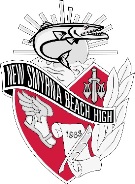 New Smyrna Beach High SchoolKaren M. Chenoweth, Principal1015 Tenth Street, New Smyrna Beach, FL 32168386-424-2555   Fax 386-409-5625Teachers, Parents and Students!We are excited to announce that your student has the opportunity to utilize the online USA Test Prep platform in order to prepare for upcoming graduation required assessments and End of Course assessments.  Below, please find the account set up instructions for your student to access this beneficial test prep platform.  Please know that this program can be accessed at school, at home, or from any device that can access the internet!During the 2017-2018 school year, your student can access test prep materials for the subjects listed below: FSA ELA Grade 10FSA Algebra 1FSA GeometryIf your student has any questions regarding USA Test Prep, he/she can visit the Cuda Zone in 1-114 during Office Hours.  Ms. Casey, the Literacy Coach, and Ms. Jackson, the Math Coach, would be glad to assist you.Thank you in advance for helping to encourage your student to utilize the USA Test Prep materials! Please contact Eleeta Sue Hopkins 386-424-2555 (ext. 38585) with any questions or concerns. Thank you,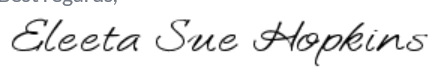 Eleeta Sue HopkinsTesting Coordinator(386) 424-2555, ext. 38585eshopkin@volusia.k12.fl.us							Setting up a Student AccountGo to www.usatestprep.comClick orange LOGIN button, then click Create an account on the leftAccount ID:  cudas55Student code: stu4561Click on check activation codeCreate student username & password (Please use naming conventions below)Student Username: 1+ALPHA+1 (ex: 1UXOY1)Student Password: 8-digit Birthdate (ex:10172007)